Anhang 6.1Verhaltenskodex der ELKBDie Arbeit in der Evangelisch-Lutherischen Kirche in Bayern lebt durch Beziehungen von Menschen miteinander und mit Gott. Unsere Arbeit mit allen Menschen, insbesondere mit Kinder, Jugendlichen und Schutzbefohlenen ist getragen von Respekt, Wertschätzung und Vertrauen. Diese Haltung findet Ausdruck im folgendem Verhaltenskodex:Ich trage dazu bei, ein sicheres, förderliches und ermutigendes Umfeld für mir anvertraute Menschen, insbesondere Kinder und Jugendliche, zu schaffen und/oder zu erhalten. Diese Haltung pflege ich auch im Umgang mit Kolleg*innen, mir zugeordneten Mitarbeitenden und Vorgesetzten.Ich trage dazu bei, alles zu tun, damit durch meine Tätigkeit keine sexualisierte Gewalt, Vernachlässigung und andere Formen der Gewalt möglich werden.Ich bemühe mich, die individuellen Grenzempfindungen der Menschen um mich herum wahrzunehmen und zu respektieren.Ich bin mir meiner besonderen Verantwortung als Mitarbeiter*in bewusst, gestalte einen verantwortungsvollen Umgang in Bezug auf Nähe und Distanz und missbrauche meine Rolle nicht.Ich beachte das Abstands- und Abstinenzgebot und nutze meine Funktion nicht für sexuelle Kontakte zu mir anvertrauten Menschen.Meine Kommunikation ist respektvoll und wertschätzend, sowohl im direkten Gespräch, als auch in der Kommunikation im digitalen Raum.Ich will jedes unangemessene Verhalten anderen gegenüber vermeiden und bin ansprechbar, wenn anderen an meinem Verhalten etwas Unangemessenes auffällt. Wenn ich eine Grenzüberschreitung bei meiner Tätigkeit bemerke oder von ihr erfahre, schaue ich nicht weg, sondern wende ich mich an die Ansprechpersonen oder an Fachberatungsstellen und lasse mich beraten. Ich werde entsprechend dem Interventionsplan meines Trägers vorgehen, wenn ich sexuelle Übergriffe oder strafrechtlich relevante sexualisierte Gewalt wahrnehme.Ich nehme diesen Verhaltenskodex zur Kenntnis.……………………………………………………..			……………………………………………………Ort, Datum							Name……………………………………………………………..kirchliche Dienststelle Wichtiger Hinweis: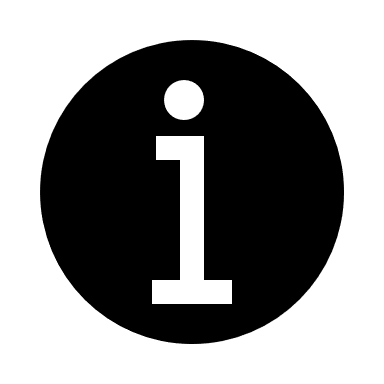 Dieser Text wurde schon mit dem Gesamtausschuss der Mitarbeitervertretung der ELKB abgestimmt. Der Text kann individuell auf die Rahmenbedingungen der eigenen Kirchengemeinde (Dekanatsbezirk, Einrichtung) angepasst werden, benötigt dann aber noch die Zustimmung der jeweiligen MAV vor Ort, insofern kirchliche hauptberufliche Mitarbeitende betroffen sind.